ΘΕΜΑ: Υποβολή αιτήσεων υποψηφίων Προϊσταμένων Κ.Ε.Σ.Υ.Σας κοινοποιούμε την προκήρυξη πλήρωσης των θέσεων Προϊσταμένων στα Κ.Ε.Σ.Υ. της Κεντρικής Μακεδονίας, καθώς και υποδείγματα αίτησης και βεβαιώσεων υπηρεσιακών μεταβολών (για εκπαιδευτικούς και για μέλη ΕΕΠ).Για τη διευκόλυνση του έργου των υπηρεσιών σας και την αποφυγή της πρόσθετης επιβάρυνσης και της καθυστέρησης που προκύπτει από τον επανέλεγχο και την επανέκδοση των πιστοποιητικών προκειμένου να διορθωθούν σφάλματα, παρακαλούμε να ληφθούν υπόψη τα ακόλουθα:Τα στοιχεία υπηρεσιακής κατάστασης που θα βεβαιώνονται, θα αποτελέσουν την αποκλειστική βάση, αφενός για να γίνουν δεκτοί/ές οι υποψήφιοι/ες στη διαδικασία επιλογής, και αφετέρου για τον υπολογισμό των αξιολογικών μονάδων τους ως προς την εκπαιδευτική/διδακτική υπηρεσία και τη διοικητική τους εμπειρία.Για το λόγο αυτό, παρακαλούμε θερμά να επισημανθεί στους/στις αρμόδιους/ες υπαλλήλους της υπηρεσίας σας ότι πριν την έκδοση των πιστοποιητικών είναι απαραίτητη η προσεκτική μελέτη του Ν. 4547/2018 (και ειδικά των άρθρων 2 και 24).Στους πίνακες των βεβαιώσεων, τα διαστήματα ομοειδών υπηρετήσεων σε θέσεις ίδιας κατηγορίας (π.χ. «σχολικές μονάδες» ή «Κ.Π.Ε.» ή «ΚΕ.Δ.Δ.Υ.») μπορούν να συμπληρωθούν συγκεντρωτικά, χωρίς να απαιτείται η ξεχωριστή καταγραφή τους, ανεξάρτητα εάν επρόκειτο για το ίδιο ή διαφορετικό σχολείο ή Κ.Π.Ε. ή ΚΕ.Δ.Δ.Υ.Επισημαίνεται ιδιαίτερα ο ορισμός της «άσκησης διδακτικών καθηκόντων σε σχολική μονάδα», που δίνεται στην περ. η΄ της παρ. 1 του άρθρου 2 του Ν. 4547/2018, στον οποίο συμπεριλαμβάνεται η άσκηση καθηκόντων σε ΔΥΕΠ, ΚΕΔΔΥ και ΚΠΕ. Οι ιδιαίτερες αυτές περιπτώσεις, αν και καταγράφονται στο ίδιο πεδίο της βεβαίωσης, παρακαλούμε να αποτυπώνονται ξεχωριστά.Στο τελευταίο πεδίο της βεβαίωσης, που αναφέρεται στην επαλήθευση γνησιότητας, δεν καταγράφεται το σύνολο των δικαιολογητικών από το προσωπικό μητρώο του εκπαιδευτικού ή μέλους ΕΕΠ που έχει επαληθευτεί η γνησιότητάς τους, αλλά μόνο αυτά που περιλαμβάνονται στο φάκελο υποψηφιότητας και για τα οποία έχει πραγματοποιηθεί ο σχετικός έλεγχος.Η θεώρηση της αίτησης γίνεται μετά από έλεγχο της ακρίβειας των δηλούμενων στοιχείων. Τυχόν απόκλιση μεταξύ όσων δηλώνουν οι υποψήφιοι/ες και όσων βεβαιώνει η υπηρεσία πρέπει να αποτυπώνεται στο τελευταίο πεδίο της αίτησης «ΠΑΡΑΤΗΡΗΣΕΙΣ ΠΡΟΪΣΤΑΜΕΝΟΥ ΥΠΗΡΕΣΙΑΣ ΥΠΟΒΟΛΗΣ».  Δεδομένου ότι οι προθεσμίες που διαμορφώνουν το χρονοδιάγραμμα της διαδικασίας επιλογής είναι αποκλειστικές, καθώς ρυθμίζονται από το άρθρο 28 του Ν. 4547/2018, παρακαλείσθε να προβαίνετε στον έλεγχο και τη θεώρηση των αιτήσεων και στην έκδοση των βεβαιώσεων κατά τη διάρκεια της περιόδου υποβολής υποψηφιοτήτων και να διαβιβάζετε τις αιτήσεις και τους φακέλους τμηματικά, πριν τη λήξη της προθεσμίας, όποτε συγκεντρώνεται ένας επαρκής αριθμός. Οι αιτήσεις υποβάλλονται έως τη Δευτέρα 08-10-2018. Όσες από αυτές δεν έχουν διαβιβαστεί μέχρι τότε στην Περιφερειακή Διεύθυνση Εκπαίδευσης Κεντρικής Μακεδονίας, θα πρέπει να αποσταλούν την αμέσως επόμενη μέρα και να έχουν παραληφθεί από τη Γραμματεία του Συμβουλίου Επιλογής Προϊσταμένων Κ.Ε.Σ.Υ. το αργότερο μέχρι την Τετάρτη 10-10-2018.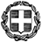 Προς:       Θεσσαλονίκη 28-09-2018       Αρ. Πρωτ.: 21889Διευθύνσεις Π.Ε. & Δ.Ε. Κεντρικής ΜακεδονίαςΚΕ.Δ.Δ.Υ. Κεντρικής ΜακεδονίαςΟ Περιφερειακός Διευθυντής ΕκπαίδευσηςΚεντρικής ΜακεδονίαςΠαναγιώτης Ζ. Ανανιάδης